108學年度嘉義縣藝術與美感深耕計畫子計畫二之一補助學校藝術深耕教學計畫成果報告表總頁數請勿超過兩頁校名嘉義縣竹崎鄉圓崇國民小學嘉義縣竹崎鄉圓崇國民小學嘉義縣竹崎鄉圓崇國民小學方案名稱『陶』醉在圓崇『陶』醉在圓崇活動日期108年8月1日~109年7月31日108年8月1日~109年7月31日108年8月1日~109年7月31日活動地點藝文教室藝文教室參加對象低、中年級低、中年級參與人次72藝術家吳曉芸計畫說明目標(1)透過課程之推展，提升學生藝術素養之提升，並建立特色的校本課程。(2)創新藝文教學形態，提高學生的立體創作能力。(4)透過計畫之實施，有助於培育地方陶工藝之人才，以建立地方藝術人才資料庫。(1)透過課程之推展，提升學生藝術素養之提升，並建立特色的校本課程。(2)創新藝文教學形態，提高學生的立體創作能力。(4)透過計畫之實施，有助於培育地方陶工藝之人才，以建立地方藝術人才資料庫。(1)透過課程之推展，提升學生藝術素養之提升，並建立特色的校本課程。(2)創新藝文教學形態，提高學生的立體創作能力。(4)透過計畫之實施，有助於培育地方陶工藝之人才，以建立地方藝術人才資料庫。(1)透過課程之推展，提升學生藝術素養之提升，並建立特色的校本課程。(2)創新藝文教學形態，提高學生的立體創作能力。(4)透過計畫之實施，有助於培育地方陶工藝之人才，以建立地方藝術人才資料庫。(1)透過課程之推展，提升學生藝術素養之提升，並建立特色的校本課程。(2)創新藝文教學形態，提高學生的立體創作能力。(4)透過計畫之實施，有助於培育地方陶工藝之人才，以建立地方藝術人才資料庫。計畫說明內容透過結合在地藝術家之教學(鐵道)資源，與校內授課老師共同辦理學校本位陶藝教學課程，並發展學校特色。充實非本科系教師藝術與人文教學素養與技巧，讓學校藝術與人文教師未來皆具備自主陶藝教學能力，達成教師的專業成長。提供學生全方位的陶藝體驗及陶冶課程，達成藝術與人文課程能力指標，有效引導學生對於藝文的體驗與學習，提昇其學習興趣，增進學生學習成就。發展學校本位藝術人文深耕課程，激勵教師專業成長，致力於藝術教學傳承。陶藝學習結合校園環境特色，讓孩子製作之陶藝作品點綴校園裡的每一個角落。六、	結合社區特色，珍視社區意象，發掘社區生命力。透過結合在地藝術家之教學(鐵道)資源，與校內授課老師共同辦理學校本位陶藝教學課程，並發展學校特色。充實非本科系教師藝術與人文教學素養與技巧，讓學校藝術與人文教師未來皆具備自主陶藝教學能力，達成教師的專業成長。提供學生全方位的陶藝體驗及陶冶課程，達成藝術與人文課程能力指標，有效引導學生對於藝文的體驗與學習，提昇其學習興趣，增進學生學習成就。發展學校本位藝術人文深耕課程，激勵教師專業成長，致力於藝術教學傳承。陶藝學習結合校園環境特色，讓孩子製作之陶藝作品點綴校園裡的每一個角落。六、	結合社區特色，珍視社區意象，發掘社區生命力。透過結合在地藝術家之教學(鐵道)資源，與校內授課老師共同辦理學校本位陶藝教學課程，並發展學校特色。充實非本科系教師藝術與人文教學素養與技巧，讓學校藝術與人文教師未來皆具備自主陶藝教學能力，達成教師的專業成長。提供學生全方位的陶藝體驗及陶冶課程，達成藝術與人文課程能力指標，有效引導學生對於藝文的體驗與學習，提昇其學習興趣，增進學生學習成就。發展學校本位藝術人文深耕課程，激勵教師專業成長，致力於藝術教學傳承。陶藝學習結合校園環境特色，讓孩子製作之陶藝作品點綴校園裡的每一個角落。六、	結合社區特色，珍視社區意象，發掘社區生命力。透過結合在地藝術家之教學(鐵道)資源，與校內授課老師共同辦理學校本位陶藝教學課程，並發展學校特色。充實非本科系教師藝術與人文教學素養與技巧，讓學校藝術與人文教師未來皆具備自主陶藝教學能力，達成教師的專業成長。提供學生全方位的陶藝體驗及陶冶課程，達成藝術與人文課程能力指標，有效引導學生對於藝文的體驗與學習，提昇其學習興趣，增進學生學習成就。發展學校本位藝術人文深耕課程，激勵教師專業成長，致力於藝術教學傳承。陶藝學習結合校園環境特色，讓孩子製作之陶藝作品點綴校園裡的每一個角落。六、	結合社區特色，珍視社區意象，發掘社區生命力。透過結合在地藝術家之教學(鐵道)資源，與校內授課老師共同辦理學校本位陶藝教學課程，並發展學校特色。充實非本科系教師藝術與人文教學素養與技巧，讓學校藝術與人文教師未來皆具備自主陶藝教學能力，達成教師的專業成長。提供學生全方位的陶藝體驗及陶冶課程，達成藝術與人文課程能力指標，有效引導學生對於藝文的體驗與學習，提昇其學習興趣，增進學生學習成就。發展學校本位藝術人文深耕課程，激勵教師專業成長，致力於藝術教學傳承。陶藝學習結合校園環境特色，讓孩子製作之陶藝作品點綴校園裡的每一個角落。六、	結合社區特色，珍視社區意象，發掘社區生命力。經費使用情形核定金額：新臺幣64000元；實支金額：新臺幣64000元執行率(實支金額/核定金額*100%)：100%落後請說明及精進策略：核定金額：新臺幣64000元；實支金額：新臺幣64000元執行率(實支金額/核定金額*100%)：100%落後請說明及精進策略：核定金額：新臺幣64000元；實支金額：新臺幣64000元執行率(實支金額/核定金額*100%)：100%落後請說明及精進策略：核定金額：新臺幣64000元；實支金額：新臺幣64000元執行率(實支金額/核定金額*100%)：100%落後請說明及精進策略：核定金額：新臺幣64000元；實支金額：新臺幣64000元執行率(實支金額/核定金額*100%)：100%落後請說明及精進策略：核定金額：新臺幣64000元；實支金額：新臺幣64000元執行率(實支金額/核定金額*100%)：100%落後請說明及精進策略：教學回饋與省思-藝術家很榮幸有機會到學校指導小朋友們體驗陶土藝術的課程，看著低年級小朋友們對陶土從陌生到感興趣，作品也越來越進步真心感到非常欣慰。但教學的時間與課程的安排上節數較少，所以能做的作品有限，如未來有更多的時間，相信小朋友們會有更精采的作品。很榮幸有機會到學校指導小朋友們體驗陶土藝術的課程，看著低年級小朋友們對陶土從陌生到感興趣，作品也越來越進步真心感到非常欣慰。但教學的時間與課程的安排上節數較少，所以能做的作品有限，如未來有更多的時間，相信小朋友們會有更精采的作品。很榮幸有機會到學校指導小朋友們體驗陶土藝術的課程，看著低年級小朋友們對陶土從陌生到感興趣，作品也越來越進步真心感到非常欣慰。但教學的時間與課程的安排上節數較少，所以能做的作品有限，如未來有更多的時間，相信小朋友們會有更精采的作品。很榮幸有機會到學校指導小朋友們體驗陶土藝術的課程，看著低年級小朋友們對陶土從陌生到感興趣，作品也越來越進步真心感到非常欣慰。但教學的時間與課程的安排上節數較少，所以能做的作品有限，如未來有更多的時間，相信小朋友們會有更精采的作品。很榮幸有機會到學校指導小朋友們體驗陶土藝術的課程，看著低年級小朋友們對陶土從陌生到感興趣，作品也越來越進步真心感到非常欣慰。但教學的時間與課程的安排上節數較少，所以能做的作品有限，如未來有更多的時間，相信小朋友們會有更精采的作品。很榮幸有機會到學校指導小朋友們體驗陶土藝術的課程，看著低年級小朋友們對陶土從陌生到感興趣，作品也越來越進步真心感到非常欣慰。但教學的時間與課程的安排上節數較少，所以能做的作品有限，如未來有更多的時間，相信小朋友們會有更精采的作品。教學回饋與省思-協同教師這學期帶著低年級與中年級的學生和藝術家進行一場陶藝的盛會。從認識陶土開始，看著學生從好奇到體驗、動手實作，最後完成一件作品的感動，也看到了他們在這堂課上的成長，在12年國教裡要培養學生的是能力與素養，這次與藝術家合作的計畫裡，我看到了更多不一樣的層面，也從中學到更多有用的技巧。這學期帶著低年級與中年級的學生和藝術家進行一場陶藝的盛會。從認識陶土開始，看著學生從好奇到體驗、動手實作，最後完成一件作品的感動，也看到了他們在這堂課上的成長，在12年國教裡要培養學生的是能力與素養，這次與藝術家合作的計畫裡，我看到了更多不一樣的層面，也從中學到更多有用的技巧。這學期帶著低年級與中年級的學生和藝術家進行一場陶藝的盛會。從認識陶土開始，看著學生從好奇到體驗、動手實作，最後完成一件作品的感動，也看到了他們在這堂課上的成長，在12年國教裡要培養學生的是能力與素養，這次與藝術家合作的計畫裡，我看到了更多不一樣的層面，也從中學到更多有用的技巧。這學期帶著低年級與中年級的學生和藝術家進行一場陶藝的盛會。從認識陶土開始，看著學生從好奇到體驗、動手實作，最後完成一件作品的感動，也看到了他們在這堂課上的成長，在12年國教裡要培養學生的是能力與素養，這次與藝術家合作的計畫裡，我看到了更多不一樣的層面，也從中學到更多有用的技巧。這學期帶著低年級與中年級的學生和藝術家進行一場陶藝的盛會。從認識陶土開始，看著學生從好奇到體驗、動手實作，最後完成一件作品的感動，也看到了他們在這堂課上的成長，在12年國教裡要培養學生的是能力與素養，這次與藝術家合作的計畫裡，我看到了更多不一樣的層面，也從中學到更多有用的技巧。這學期帶著低年級與中年級的學生和藝術家進行一場陶藝的盛會。從認識陶土開始，看著學生從好奇到體驗、動手實作，最後完成一件作品的感動，也看到了他們在這堂課上的成長，在12年國教裡要培養學生的是能力與素養，這次與藝術家合作的計畫裡，我看到了更多不一樣的層面，也從中學到更多有用的技巧。實施成果低、中年級的學生們在本學期學習了擠、搓、揉、擀、拓、捏、刮、拍、刻、切、疊等技巧。在老師指導下也完成了貓咪陶板、青蛙，以及金魚……等等豐富作品，更在課堂上學習到許多陶土相關的知識與捏塑的技巧。這學期也偕同中年級學生將上學期高年級的作品布置於校園內，完成一幅美麗的壁畫留在學校。低、中年級的學生們在本學期學習了擠、搓、揉、擀、拓、捏、刮、拍、刻、切、疊等技巧。在老師指導下也完成了貓咪陶板、青蛙，以及金魚……等等豐富作品，更在課堂上學習到許多陶土相關的知識與捏塑的技巧。這學期也偕同中年級學生將上學期高年級的作品布置於校園內，完成一幅美麗的壁畫留在學校。低、中年級的學生們在本學期學習了擠、搓、揉、擀、拓、捏、刮、拍、刻、切、疊等技巧。在老師指導下也完成了貓咪陶板、青蛙，以及金魚……等等豐富作品，更在課堂上學習到許多陶土相關的知識與捏塑的技巧。這學期也偕同中年級學生將上學期高年級的作品布置於校園內，完成一幅美麗的壁畫留在學校。低、中年級的學生們在本學期學習了擠、搓、揉、擀、拓、捏、刮、拍、刻、切、疊等技巧。在老師指導下也完成了貓咪陶板、青蛙，以及金魚……等等豐富作品，更在課堂上學習到許多陶土相關的知識與捏塑的技巧。這學期也偕同中年級學生將上學期高年級的作品布置於校園內，完成一幅美麗的壁畫留在學校。低、中年級的學生們在本學期學習了擠、搓、揉、擀、拓、捏、刮、拍、刻、切、疊等技巧。在老師指導下也完成了貓咪陶板、青蛙，以及金魚……等等豐富作品，更在課堂上學習到許多陶土相關的知識與捏塑的技巧。這學期也偕同中年級學生將上學期高年級的作品布置於校園內，完成一幅美麗的壁畫留在學校。低、中年級的學生們在本學期學習了擠、搓、揉、擀、拓、捏、刮、拍、刻、切、疊等技巧。在老師指導下也完成了貓咪陶板、青蛙，以及金魚……等等豐富作品，更在課堂上學習到許多陶土相關的知識與捏塑的技巧。這學期也偕同中年級學生將上學期高年級的作品布置於校園內，完成一幅美麗的壁畫留在學校。執行困境與建議學校安排的課程時數較少，有部分班級只有一堂課的時間，對於動手做陶藝作品來說時間太短，可以思考安排的年段與實施的年級，在課程上稍做調整。學校安排的課程時數較少，有部分班級只有一堂課的時間，對於動手做陶藝作品來說時間太短，可以思考安排的年段與實施的年級，在課程上稍做調整。學校安排的課程時數較少，有部分班級只有一堂課的時間，對於動手做陶藝作品來說時間太短，可以思考安排的年段與實施的年級，在課程上稍做調整。學校安排的課程時數較少，有部分班級只有一堂課的時間，對於動手做陶藝作品來說時間太短，可以思考安排的年段與實施的年級，在課程上稍做調整。學校安排的課程時數較少，有部分班級只有一堂課的時間，對於動手做陶藝作品來說時間太短，可以思考安排的年段與實施的年級，在課程上稍做調整。學校安排的課程時數較少，有部分班級只有一堂課的時間，對於動手做陶藝作品來說時間太短，可以思考安排的年段與實施的年級，在課程上稍做調整。辦理活動照片(至少六張)辦理活動照片(至少六張)辦理活動照片(至少六張)辦理活動照片(至少六張)辦理活動照片(至少六張)辦理活動照片(至少六張)辦理活動照片(至少六張)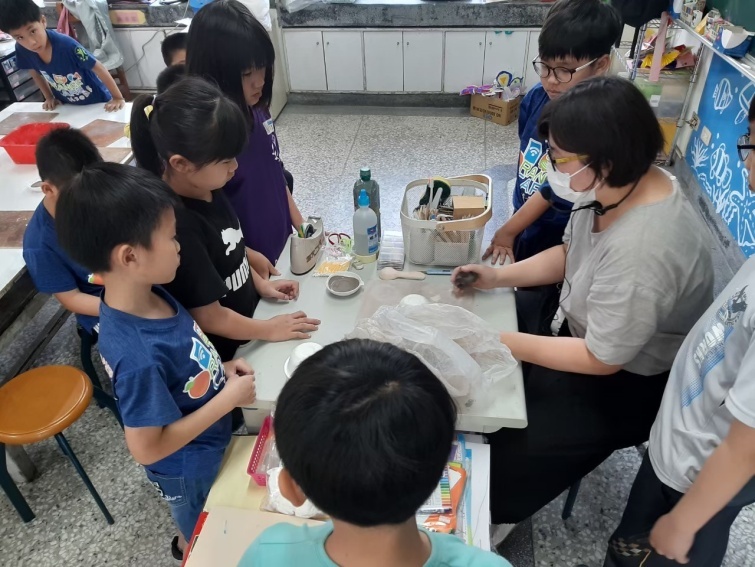 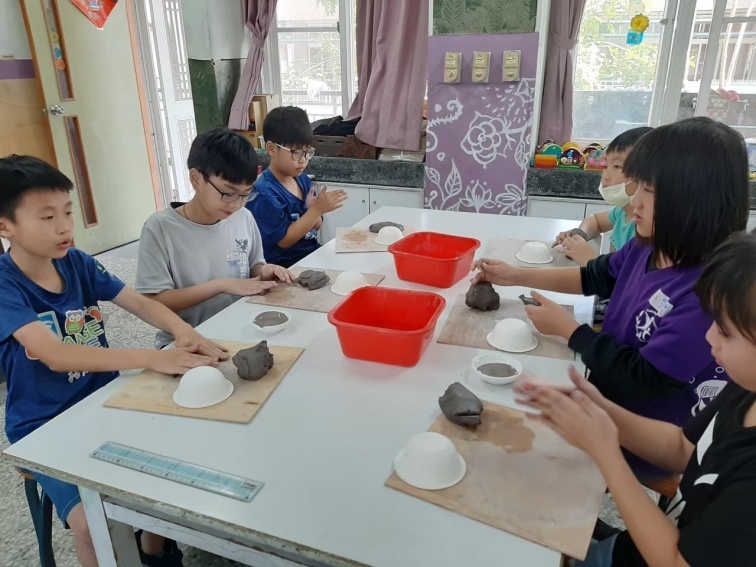 陶藝技巧示範教學陶藝技巧示範教學陶藝技巧示範教學陶藝技巧示範教學大嘴金魚作品捏塑大嘴金魚作品捏塑大嘴金魚作品捏塑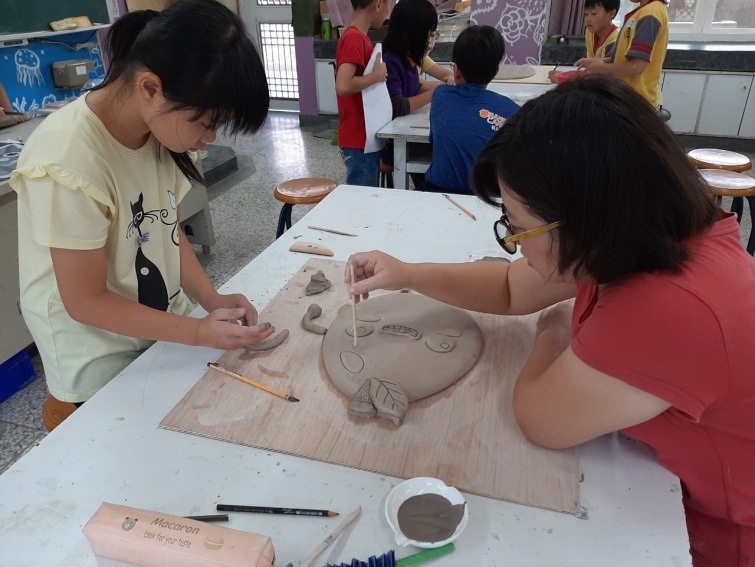 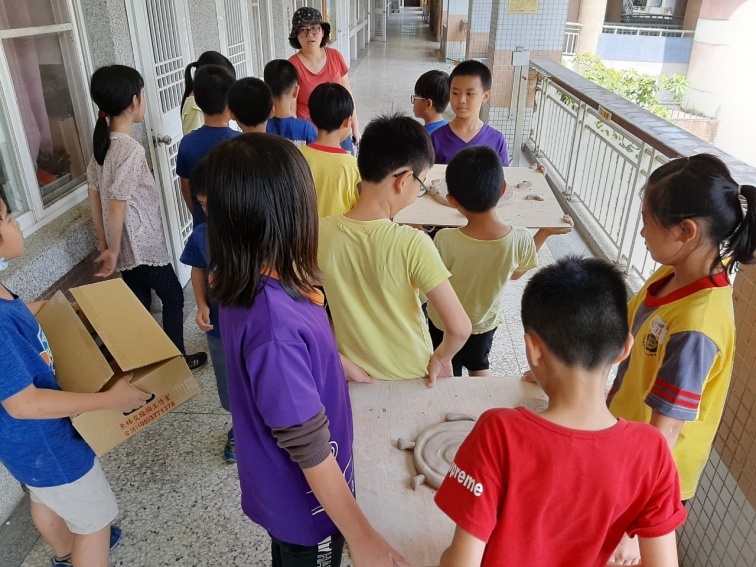 藝術牆面共同創作藝術牆面共同創作藝術牆面共同創作藝術牆面共同創作作品送燒作品送燒作品送燒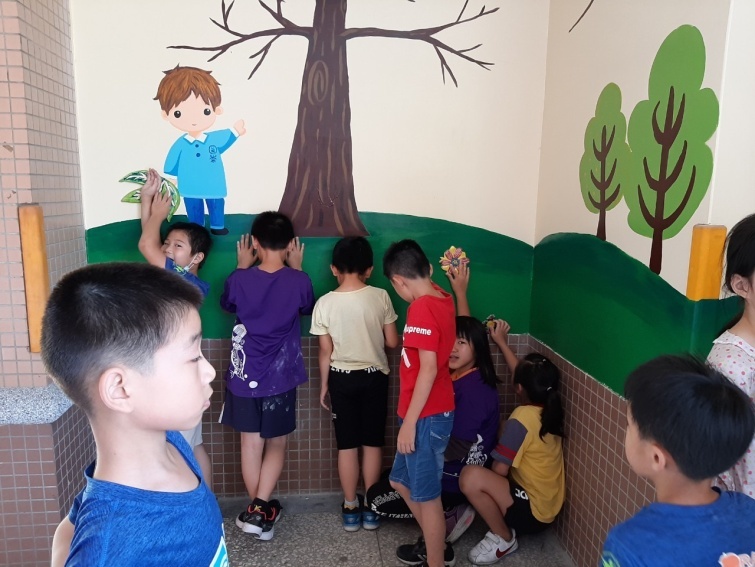 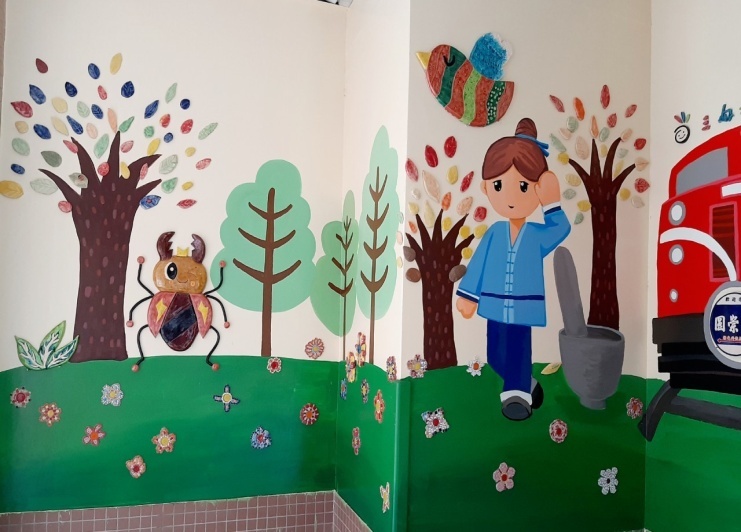 共同將作品黏上牆共同將作品黏上牆共同將作品黏上牆共同將作品黏上牆校園裝置藝術作品校園裝置藝術作品校園裝置藝術作品